                         PLANO DE AULA SEMANAL -  EDUCAÇÃO INFANTIL                                                MATERNAL IPeríodo: 11/05 a 14/05Tema: Corpo e saúdeCampo de experiência:- Eu, o outro e o nós;- Escuta, fala, pensamento e imaginação- Traços, sons cores e formas- Corpo, gestos e movimentos.Conteúdo especifico:11/05   Linguagem oral     12/05-  Meu corpo e do outro13/05-  Estratégias para resolver problemas;14/05- Normas de convivência;Objetivos de aprendizagem: - Reconhecer o adulto como apoio para ajudar a resolver conflitos;- Expressar suas emoções e sentimentos de modo que seus hábitos, ritmos e preferencias individuais sejam respeitadas no grupo em que convive.- Respeitar as regras passada pela família;Metodologia: 11/05  Segunda-feiraTrabalhar com as crianças todos os dias da semana  alguns  minutos de exercícios fonoarticulatório, como:   jogar beijos, fazer barulho de carro,  piscar, abrir e fechar a boca bem grande, encher a boca de ar e soltar fazendo barulho.História: A florzinha Lili (vídeo gravado pela professora Marlene), que será enviado no grupo dos pais.Os pais ou responsáveis irão assistir o vídeo  com as crianças e em seguida explorar a história conversando com a criança sobre o que não podem fazer como: sair sozinhas, conversar com pessoas estranhas, não aceitar algo de alguém que não conheçam, como bala, chocolates, doces, dinheiro etc.  e que devem obedecer os pais, respeitando o que eles falarem.12/05  Terça-feiraAssistir novamente o vídeo “A florzinha Lili”  e após,  conversar e explicar para a criança que quando  sentir incomodado  com alguma coisa que ele deve chamar o papai, a mamãe ou alguém da família, sair correndo para contar o que está acontecendo, deve mostrar que não precisa ter  medo nem vergonha de falar e que   pode confiar em alguém da família.13/05  Quarta-feiraVídeo da música : “Seu corpo é um tesourinho”, (vídeo gravado pela professora Marlene)Será enviado pelo watts do grupo das famílias.Pedir para os pais assistirem junto com a criança o vídeo da música e após ver algumas vezes, poderão cantá-la e fazer gestos de acordo com o que são mostrados no vídeo.14/05 –  Quinta-feiraOuvir e cantar novamente a música “Seu corpo é um tesourinho”, após,  conversar com a criança sobre a música, o que pode ou não pode acontecer com seu próprio corpinho.Em seguida, os pais ou responsáveis irão realizar a seguinte brincadeira denominada “Jogo do comando” que funcionará da seguinte maneira:- Os pais ou responsáveis irão mostrar as partes do corpo de uma boneca ou ursinho de pelúcia representando o corpo da criança. Depois apontarão para as partes do corpo do boneco e perguntarão para a criança onde pode ou não pode tocar: quando  falar ou fazer “sim” com a cabeça é porque pode, e quando  falar ou fazer “não” com a cabeça é porque não pode. Sempre falando quando pode e quando não pode.Observação importante: essa brincadeira deverá ser realizada durante o ano todo, pois se algo de errado acontecer, as crianças poderão reagir de modo diferente e os pais poderão perceber e tomar alguma atitude a respeito do que está acontecendo de diferente com seu filho ou filha.Recursos:- TV - Celular  - Próprio corpo- Bonecas ou ursinhos-Atividades:11/05-   História: “A florzinha Lili” (vídeo gravado pela professora Marlene)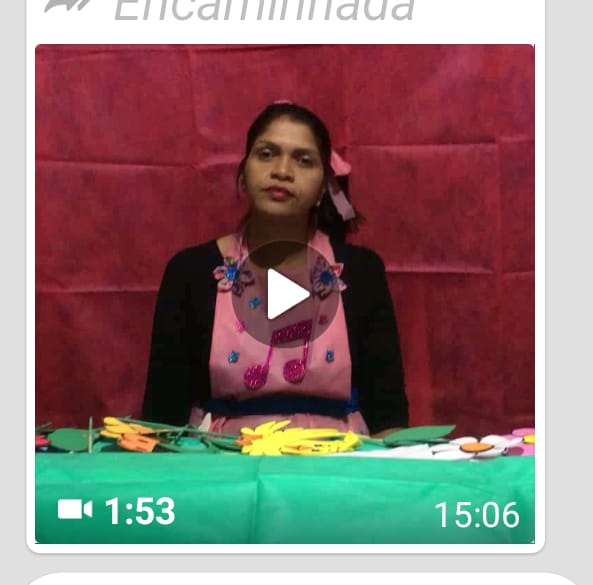 12/05 –  Assistir o vídeo “ Defenda-se! Campanha de enfrentamento à violência sexual cometida contra crianças” Fazer interpretação oral com as criancas. Segue o link abaixohttps://www.youtube.com/watch?v=cR9nwlcUWws  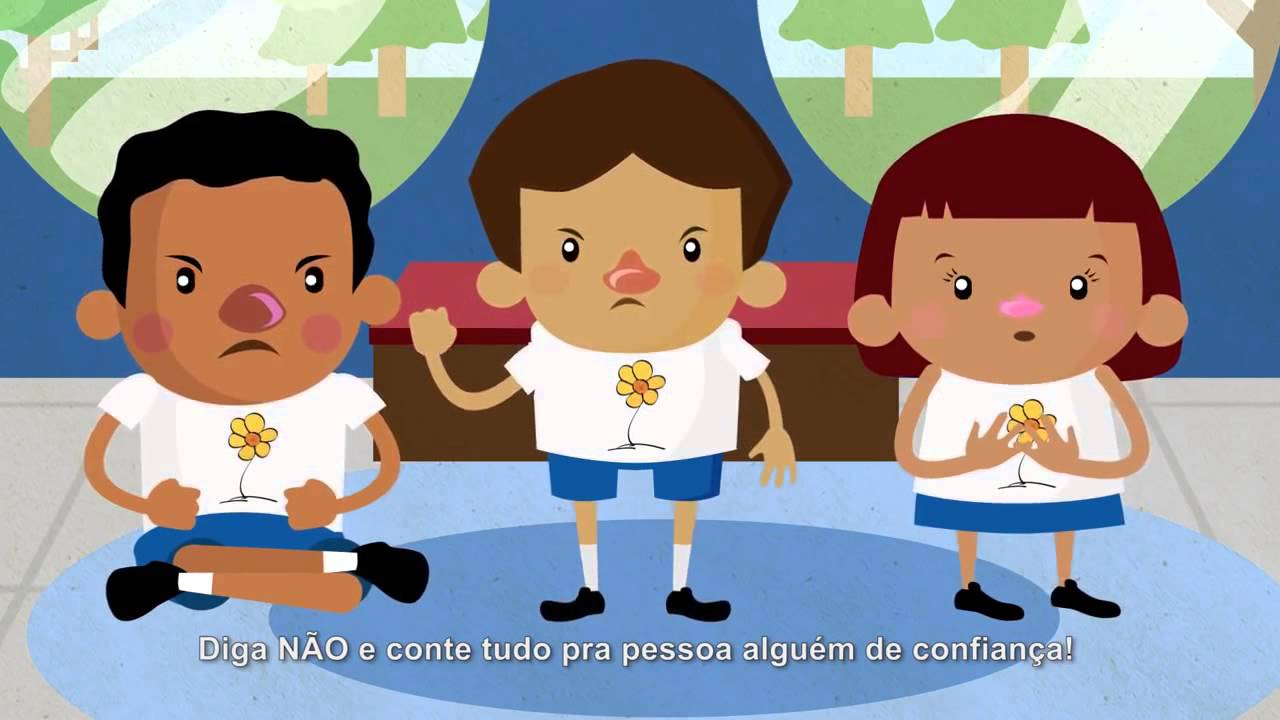 13/05- Vídeo da música “Seu corpo é um tesourinho”, cantar e fazer dramatizações.14/05: Ouvir novamente a música “Seu corpo é um tesourinho”, e na  sequência fazer brincadeira do “Jogo do comando” A professora irá disponibizar um vídeo explicando a brincadeira no grupo de Whats.app da turma Avaliação: A avaliação será por meio do retorno das atividades que as crianças estarão fazendo em casa por meio de fotos,  vídeos e áudio.